Office use 									Quadrant/Promotional Lettings/2015Please note all applications are subject to availability and terms and conditions. Completing this form DOES NOT constitute a booking. Please circle the relevant answer.Complete for Structural Lettings onlyAccess
Health, Safety and InsurancePaymentSpecial Requirements
Declaration:     By signing this form you agree that you/ the organisation you are representing will at all times indemnify and keep indemnified the Council for and against all liability for personal injury (whether fatal or otherwise) and for loss or damage costs claims and expenses howsoever caused or incurred which but for the granting of such permission as aforesaid would not have arisen. 	I/We (as named on this form) also accept that the Council does not warrant or offer any guarantee that the land and/or location is suitable for the purpose intended. I/We also agree to abide by the Lettings Terms and Conditions of Use and instructions of the Head of Economic Regeneration and Planning or other duly authorised officer of the Council. I/We have read and agree to the Terms & Conditions of Use of the Promotional Lettings Service.Swansea Council is the data controller for the personal information you provide on this form.  Your information will be used to provide you with the service that you have requested and will not be used for any other purpose.  We will not share your data with any third parties without your explicit consent unless we are required or permitted to do so by law.Data protection law describes the legal basis for our processing your data as necessary for the performance of a contract.  For further information about how Swansea Council uses your personal data, including your rights as a data subject, please see our corporate privacy notice on our website.  Print Name: ________________________________________Signature: _________________________________________      Date: _______________________Thank you for completing this form.  We will contact you shortly to confirm arrangements.Please return to , Civic Centre, Room 2.6.3,  or email citycentremanagement@swansea.gov.uk.  For queries contact 01792 633095 or visit www.swanseacitycentre.com  
Fee: £                  Net          Paid:  Cheque/ Cash                                                   £                  VAT         Receipt No:         £                  Gross      Added to s/sheet:    Y / NInvoice:  
Date:                              Number:Batch Number: CCMCustomer Number:Invoice:  
Date:                              Number:Batch Number: CCMCustomer Number:Insurance checked:      Y / NDiscounts: CC business (-50%)/ multi booking (-10%)/ new CC business (1st booking free)/ other (attach approval)Booked to Calendar:      Y / NPermit Number:Booked to Calendar:      Y / NPermit Number: CITY CENTRE PROMOTIONAL AND EVENT LETTINGS SERVICEAPPLICATION FORM CITY CENTRE PROMOTIONAL AND EVENT LETTINGS SERVICEAPPLICATION FORM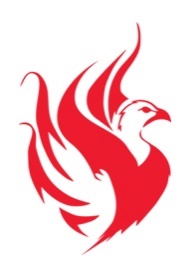 Full Name of organisation:Acting on behalf of (if applicable):Address:Postcode:Lead contact person:Title within organisation:Land-line telephone number 
(include dialling code):Mobile number (if applicable):Email address:Are you VAT registered?Y / NIs the above address the same as the billing address?Y / NIf NO please state the billing address:Postcode:Please circle the nature of your organisation:National Commercial      Local Commercial       National Charity           Local CharityOther: ________________________________    Charity Number: __________________

* the determination of local is head-quarters based within the boundary of the City and  local authority areaPlease circle the nature of your organisation:National Commercial      Local Commercial       National Charity           Local CharityOther: ________________________________    Charity Number: __________________

* the determination of local is head-quarters based within the boundary of the City and  local authority areaPlease circle the nature of the activity(s):
General Promotion        Leafleting              Recruitment          Product/ Brand Launch/ Opening           
Fundraising                     Trading Event (e.g. market stalls)           Other (please state): Please circle the nature of the activity(s):
General Promotion        Leafleting              Recruitment          Product/ Brand Launch/ Opening           
Fundraising                     Trading Event (e.g. market stalls)           Other (please state): Please provide a brief description of the activity you are planning to do:Please provide a brief description of the activity you are planning to do:Please provide a brief description of the activity you are planning to do:Please provide a brief description of the activity you are planning to do:Will your activity involve collecting money for charity?
Will your activity involve collecting money for charity?
Y / N        If YES, you will need a special licence.  Please contact 01792 635600Y / N        If YES, you will need a special licence.  Please contact 01792 635600Will your promotion involve signing the public up to donating by direct debit? Will your promotion involve signing the public up to donating by direct debit? Y/ NY/ NAs part of your activity will you be bringing any type of structure into the City Centre?  
As part of your activity will you be bringing any type of structure into the City Centre?  
Y / N         If YES, this is Structural Lettings
 If NO, this is Canvassing LettingsY / N         If YES, this is Structural Lettings
 If NO, this is Canvassing LettingsSTRUCTURAL LETTINGS(If using any vehicle, equipment or other item/s which sit on the highway)STRUCTURAL LETTINGS(If using any vehicle, equipment or other item/s which sit on the highway)CANVASSING LETTINGS(No structures)CANVASSING LETTINGS(No structures)Preferred dates and sites required:* Applications are accepted on a monthly booking basis.  Should you require further dates for another month please fill out a separate application form.
* Direct-debit fundraisers are restricted to two sites per day.
* Please refer to the Guidance Notes for set site locations and details.  For areas which are currently not designated as Letting sites, for example the area immediately outside a particular store in the City Centre, please set out your request under ‘Other Site/s Request’ below.Preferred dates and sites required:* Applications are accepted on a monthly booking basis.  Should you require further dates for another month please fill out a separate application form.
* Direct-debit fundraisers are restricted to two sites per day.
* Please refer to the Guidance Notes for set site locations and details.  For areas which are currently not designated as Letting sites, for example the area immediately outside a particular store in the City Centre, please set out your request under ‘Other Site/s Request’ below.Preferred dates and sites required:* Applications are accepted on a monthly booking basis.  Should you require further dates for another month please fill out a separate application form.
* Direct-debit fundraisers are restricted to two sites per day.
* Please refer to the Guidance Notes for set site locations and details.  For areas which are currently not designated as Letting sites, for example the area immediately outside a particular store in the City Centre, please set out your request under ‘Other Site/s Request’ below.Preferred dates and sites required:* Applications are accepted on a monthly booking basis.  Should you require further dates for another month please fill out a separate application form.
* Direct-debit fundraisers are restricted to two sites per day.
* Please refer to the Guidance Notes for set site locations and details.  For areas which are currently not designated as Letting sites, for example the area immediately outside a particular store in the City Centre, please set out your request under ‘Other Site/s Request’ below.Date/sSite/sDate/sSite/sOther site/s request details:Other site/s request details:Other site/s request details:Other site/s request details:Circle and describe the vehicle and type of equipment and/or other items that will be used:Circle and describe the vehicle and type of equipment and/or other items that will be used:Trailer/ vehicleApprox. dimensions _____________________Approx. weight _________________________
Generator (diesel and super-silent type only)Output _____________________Promotional stands/ exhibition boardsQuantity __________Electrical equipment (please list below)_______________________________________Marquee/ gazeboApprox. dimensions _____________________Stage/ platformApprox. dimensionsOther (please describe):_________________________________________________________Other (please describe):_________________________________________________________What time will you require access to the site for setting up? (Note: set up must be complete by 10am)Do you have a risk assessment for your activity?Y / N   If YES, please attachWhat are the key potential safety risks of your activity?How will you manage these risks?Public Liability Insurance is required to use the City Centre. 
- What level of cover do you currently have?
- What is the renewal date of the insurance?
- Copy suppliedY / NFor activities involving food tasting, a food hygiene certificate is required.  Please supply a copy. Copy supplied:      Y / NWhat is your preferred method of payment? (please circle)Invoice                 Cheque                  CashPlease use this space to outline any special requirements not previously covered: